                                                                                                     Приложение к ООПмуниципальное автономное общеобразовательное учреждениегорода Новосибирска «Лицей № 185»Рабочая программа по учебному курсуЛюблю решать задачи (основы арифметики и геометрии)Классы: 2-4 (для 2М, 2М-1, 3М, 3М-1, 4М, 4М-1  классов)Октябрьский районМАТЕМАТИКАРабочая программа2-4 классыУровень начального общего образованияПояснительная запискаРабочая программа учебного курса «Люблю решать задачи (основы арифметики и геометрии)» разработана в соответствии с Федеральным государственным образовательным стандартом начального общего образования, программой воспитания, планируемыми результатами основной образовательной программы начального общего образования МАОУ Лицей № 185.Курс предполагает развитие позитивной мотивации к изучению математики, расширение и углубление знаний обучающихся, формирование потребности тренировать ум, накапливать математические знания и умения.Предлагаемый курс характеризуется теми же базисными понятиями и их последовательностью, что и действующий курс математики. Не менее важным фактором реализации данной программы является и стремление развить у учащихся умений самостоятельно работать, думать, решать творческие задачи, а также совершенствовать навыки аргументации собственной позиции по определенному вопросу. Содержание программы соответствует познавательным возможностям школьников и предоставляет им возможность работать на уровне повышенных требований, развивая учебную мотивацию. Содержание занятий курса представляет собой введение в мир элементарной математики, а также расширенный углубленный вариант наиболее актуальных вопросов базового предмета – математика. Занятия курса должны содействовать развитию у детей математического образа мышления: краткости речи, умелому использованию символики, правильному применению математической терминологии и т.д. Творческие работы, проектная деятельность и другие технологии, используемые в системе работы спецкурса, должны быть основаны на любознательности детей, которую и следует поддерживать, и направлять. Данная практика поможет ему успешно овладеть не только общеучебными умениями и навыками, но и осваивать более сложный уровень знаний по предмету, достойно выступать на олимпиадах и участвовать в различных конкурсах. Все вопросы и задания рассчитаны на работу учащихся на занятии. Занятия рассчитаны на групповую и индивидуальную работу. Они построены таким образом, что один вид деятельности сменяется другим. Это позволяет сделать работу динамичной, насыщенной и менее утомительной, при этом принимать во внимание способности каждого ученика в отдельности, включая его по мере возможности в групповую работу.Целью разработки данного курса стало создание условий для развития познавательных способностей и познавательной деятельности детей, их интеллекта и творческого расширения их математического кругозора.Основными  задачами  программы  являются:Формирование числовой грамотности учащихся, начальных геометрических представлений, знакомство с элементами алгебры (буквенная символика).Целенаправленное развитие познавательных процессов младших школьников и базирующееся на нём начальное математическое развитие, включающее в себя  умения наблюдать и сравнивать, замечать общее в различном, отличать главное от второстепенного, находить закономерность и делать вывод, строить простейшие гипотезы, проверять их, иллюстрировать примерами, проводить классификацию объектов, понятий по заданному основанию. Развитие способности к простейшим обобщениям, умение использовать математические знания в практических работах.Начальное знакомство и формирование навыков работы  с компьютером. Воспитание интереса к математике.Общий объём времени, отводимого на изучение математики во 2—4 классах составляет 43 часа. Во 2-3 классе занятие проводится 1 раз в 2 недели – 0,5ч (34ч), в 4 классе 0,25ч (9ч).Планируемые результаты освоения учебного курсаВ результате изучения курса обучающиеся на уровне начального общего образования овладеют основами логического и алгоритмического мышления, пространственного воображения и математической речи, приобретут необходимые вычислительные навыки.Выпускник научится:читать, записывать, сравнивать, упорядочивать числа от нуля до миллиона;устанавливать закономерность — правило, по которому составлена              числовая последовательность, и  составлять последовательность	по  заданному или самостоятельно выбранному правилу;группировать числа по заданному или самостоятельно установленному признаку;читать, записывать и сравнивать величины (массу, время, длину, площадь, скорость), используя основные единицы измерения величин и соотношения между;выполнять письменно действия с многозначными числами  с использованием таблиц сложения и умножения чисел, алгоритмов письменных арифметических действий (в том числе деления с остатком);выполнять устно сложение, вычитание, умножение и деление однозначных, двузначных и трёхзначных чисел в случаях, сводимых к действиям в пределах 100 (в том числе с нулём и числом 1);выделять неизвестный компонент арифметического действия и находить его значение;вычислять значение числового выражения (содержащего 2—3 арифметических действия, со скобками и без скобок).устанавливать зависимость между величинами, представленными в задаче, планировать ход решения задачи, выбирать и объяснять выбор действий;решать арифметическим способом (в 1—2 действия) учебные задачи и задачи, связанные с повседневной жизнью;  - оценивать правильность хода решения и реальность ответа на вопрос задачи;- описывать взаимное расположение предметов в пространстве и на  плоскости;- распознавать, называть, изображать геометрические фигуры (точка, отрезок, ломаная, прямой угол, многоугольник, треугольник, прямоугольник, квадрат, окружность, круг);- выполнять построение геометрических фигур с заданными измерениями (отрезок, квадрат, прямоугольник) с помощью линейки, угольника;- использовать свойства прямоугольника и квадрата для решения  задач;- распознавать и называть геометрические тела; соотносить реальные объекты с моделями геометрических  фигур;-читать и заполнять  несложные таблицы, графики, диаграммы;использовать безопасные для органов зрения, нервной системы, опорно-двигательного аппарата эргономичные приёмы работы с компьютером и другими средствами ИКТ; - организовывать систему папок для хранения собственной информации в компьютере.Выпускник получит возможность научиться:- классифицировать     числа     по     одному     или     нескольким основаниям, объяснять свои действия;- выбирать единицу для измерения данной величины (длины, массы, площади, времени), объяснять свои действия.-выполнять действия с величинами;-использовать свойства арифметических действий для удобства вычислений;-проводить	  проверку	правильности	вычислений	(с	помощью	обратного действия, прикидки и оценки результата действия и др.).- решать задачи на нахождение доли величины и величины по значению её доли (половина, треть, четверть, пятая, десятая часть);решать задачи в 3—4 действия;находить разные способы решения задачи.распознавать, различать и называть геометрические тела: параллелепипед, пирамиду, цилиндр, конус.- читать несложные готовые круговые диаграммы;достраивать несложную готовую столбчатую диаграмму;- сравнивать и обобщать информацию, представленную в строках и столбцах несложных таблиц и диаграмм;- понимать простейшие выражения, содержащие логические связки и слова («…и…»,  «если…  то…»,  «верно/неверно,  что…»,  «каждый»,  «все», «некоторые»,«не»);-составлять, записывать и выполнять инструкцию (простой алгоритм), план поиска информации;-распознавать одну и ту же информацию, представленную в разной форме (таблицы и диаграммы);-планировать несложные исследования, собирать и представлять полученную информацию с помощью таблиц и диаграмм;-интерпретировать информацию, полученную при проведении несложных исследований (объяснять, сравнивать и обобщать данные, делать выводы и прогнозы).грамотно формулировать запросы при поиске в Интернете и базах данных, оценивать, интерпретировать и сохранять найденную информацию; критически относиться к информации и к выбору источника информации.Самостоятельно формулировать цели занятия после предварительного обсуждения.Учиться (совместно с учителем) обнаруживать и формулировать учебную проблему.Составлять план решения проблемы (задачи) совместно с учителем.Работая по плану, сверять свои действия с целью и, при необходимости, исправлять ошибки с помощью учителя.В диалоге с учителем учиться вырабатывать критерии оценки и определять степень успешности выполнения своей работы и работы всех, исходя из имеющихся критериев.Ориентироваться в своей системе знаний: самостоятельно предполагать, какая информация нужна для решения учебной задачи в один шаг.Отбирать необходимые для решения учебной задачи источники информации. Добывать новые знания: извлекать информацию, представленную в разных формах (текст, таблица, схема, иллюстрация и др.).Перерабатывать полученную информацию: сравнивать и группировать, делать выводы на основе обобщения знаний.Донести свою позицию до других: оформлять свои мысли в устной и письменной речи с учѐтом своих учебных и жизненных речевых ситуаций.Донести свою позицию до других: высказывать свою точку зрения и пытаться её обосновать, приводя аргументы.Слушать других, пытаться принимать другую точку зрения, быть готовым изменить свою точку зрения.Договариваться с людьми: выполняя различные роли в группе, сотрудничать в совместном решении проблемы (задачи).Учиться уважительно относиться к позиции другого, пытаться договариваться.Наличие мотивации учебной деятельности, заинтересованность в приобретении и расширении знаний, творческий подход к выполнению заданий.Умение самостоятельно определять и высказывать самые простые общие для всех людей правила поведения при общении и сотрудничестве (этические нормы общения и сотрудничества). В самостоятельно созданных ситуациях общения и сотрудничества анализировать свои действия и управлять ими. Умение определять свое отношение к окружающему миру.Содержание учебного курса2 класс (17 часов)Арифметический материал1. Числа от 1 до 100: нумерация чисел, сравнение чисел, сложение и вычитание чисел. Проверка сложения и вычитания. Правила о порядке выполнения действий в числовом выражении.Умножение и деление: смысл действий умножения и деления; умножение и деление на 2 и на 3.2. Задачи на сложение и вычитание; задачи раскрывающие смысл действий умножения и деления.II.	Алгебраический материалЗапись сочетательного свойства сложения с помощью букв. Запись переместительного свойства умножения с помощью букв.III.	Геометрический материалЕдиницы длины: сантиметр, дециметр, миллиметр, метр. Длина ломаной. Углы  прямые и непрямые. Прямоугольник, квадрат. Периметр прямоугольника.IV.	Содержательно-логические задачи и задания, задания на
развитие познавательных процессов школьников:внимания: зрительные диктанты с изображением различных предметов (6—8), с изображением чисел, математических выражений, геометрических фигур и их комбинаций, с арифметическими примерами и т. д.; математические игры, загадки; занимательные вопросы и задачи; воображения: упражнения на формирование способов действий по построению и преобразованию геометрических фигур: на вычерчивание простейших уникурсальных фигур (не отрывая карандаша от бумаги и не проводя одну и ту же линию дважды, начерти такие-то фигуры); на определение на глаз размера фигуры (выбери ту из предложенных фигур, которая полностью войдет в заданный круг и т. п.); на выбор недостающей части из множества предложенных частей (не менее 6) для получения целого; на выделение геометрических фигур из множества заданных по описанию; памяти: игры «Запомни математические термины», «Цепочка слов», «Повтори-ка!» с увеличенным числом слов, терминов, троек слов и т. д.;мышления: задания с лишними, с недостающими данными, с нетрадиционно поставленными вопросами и др.; упражнения на сравнение (указание сходства и различия) групп чисел, задач, фигур, числовых выражений; задания, требующие составления всех возможных вариантов решения, их сравнение, выбор рационального; комбинаторные задачи; логические задачи, требующие рассуждений.Нестандартные и нетрадиционные задания, направленные на углубленное изучение программного материала: на усвоение нумерации чисел в пределах 100, их сравнение, на отработку приемов устных и письменных вычислений (сложения и вычитания) — арифметические ребусы и головоломки, угадывание задуманного числа, игры: «Кто первый скажет 100?», «Взять спички последним», «Числовой кроссворд» и др.V. Работа с компьютеромОтработка на компьютерах навыков сложения и вычитания чисел в пределах 100 с использованием программ-тренажеров по этому разделу.Знакомство с графическими возможностями компьютера: построение углов, ломаной и т.д.      3 класс (17 ч) I. Арифметический материал1. Умножение и деление чисел в пределах 100; табличное и внетабличное умножение и деление; деление с остатком. Особые случаи умножения и деления. Взаимосвязь и взаимопроверка действий умножения и деления. Порядок выполнения действий в числовом выражении.Числа от 1 до 1000: нумерация чисел, приемы устных вычислений, письменное сложение и вычитание чисел, умножение и деление на однозначное число.Сравнение чисел.2. Простые и составные задачи. Составление текстовых задач.П. Алгебраический материалЗапись свойств арифметических действий и особых случаев с помощью букв; нахождение значений выражений с двумя переменными при заданных числовых значениях входящих в них букв; решение уравнений.III.	Геометрический материалОбозначение буквами геометрических фигур.  Круг, окружность. Виды треугольников.Периметр многоугольника. Площадь прямоугольника. Единицы площади.   IV. Величины.Единицы массы: килограмм, грамм. Единицы измерения времени: сутки, месяц, год, час, минута, соотношения между единицами измерения времени. V .Содержательно-логические задачи и задания, задания на развитие познавательных процессов школьников:
      на проведение анализа и выделение главных, существенных свойств и признаков математических отношений, построений, высказываний;на классификацию математических понятий, геометрических фигур, установление связи и отношения между родовыми и видовыми понятиями;на выявление закономерности с целью ее использования для выполнения задания; решение логических задач, требующих построения цепочки логичных рассуждений; логическое обоснование предполагаемого результата; отыскание логических ошибок в приводимых рассуждениях; построение простейших умозаключений, их проверка, уточнение; на приведение контрпримеров, на построение простейших доказательств. Нестандартные и нетрадиционные задания на отработку знаний программного материала: усвоение табличного умножения и деления, внетабличного умножения и деления, деления с остатком, нумерации чисел в пределах 1000, умение сравнивать трехзначные числа, выполнять устные и письменные вычисления с ними.VI. Работа с компьютеромОтработка навыков табличного умножения и деления, внетабличного умножения и  деления, деления с остатком. Решение текстовых задач.      Использование  графических   возможностей компьютера: построение прямоугольника (квадрата),  круга, окружности, треугольников разных видов.Решение задач геометрического содержания, например деление заданного прямоугольника на два одинаковых прямоугольника.4 класс (9 ч) I. Арифметический материалЧисла от 1 до 1000 000: нумерация чисел, арифметические действия в пределах 1000 000 (сложение, вычитание; умножение и деление многозначного числа на двузначное (трехзначное) число).Переместительное и сочетательное свойства сложения и умножения и их использование для рационализации вычислений.Способы проверки сложения и вычитания, умножения и деления.Задачи  в 2 - 4 действия. Текстовые задачи на нахождение четвертого пропорционального, на нахождение неизвестного по двум разностям; задачи на одновременное движение в противоположных направлениях и навстречу друг другу и др.Составление текстовых задач..II. Алгебраический материалРешение уравнений вида  х + 412= 765 + 28, 360 : х = 630 : 7 .Алгебраическая формула периметра прямоугольника (квадрата), алгебраическая формула площади прямоугольника (квадрата).III.	Геометрический материал1.	Нахождение площади прямоугольника (квадрата), нахождение стороны прямоугольника по заданной площади и длине стороны.Луч. Угол. Виды треугольников. Диагонали прямоугольника. Решение задач геометрического содержания.IV. Величины.Арифметические действия с величинами. Единицы измерения площади: квадратный сантиметр, квадратный дециметр, квадратный метр, квадратный миллиметр, ар, гектар. Соотношения между единицами площади. Таблицы измерения изученных величин (длины, массы, площади, времени). V.	Содержательно-логические задачи и задания, задания на
развитие познавательных процессов школьников.Сохраняется акцент на развитие мышления учащихся при одновременном внимании к развитию всех познавательных процессов на более сложном материале:    задания на выявление закономерностей на основе наблюдений, анализа, сравнения с последующим использованием подмеченной закономерности для выполнения упражнения; прямое и косвенное применение изученных свойств (правил), требующее определенной сообразительности, например: «Можно ли сказать, не вычисляя, будет ли одинаковым значение следующих выражений: (4+6) +16, (4+16)+6, (6+16)+4? Ответ обоснуйте»; на выявление причинно-следственных связей, требующих четкого оформления высказываемых мыслей в математических терминах; на построение цепочки взаимозависимых и взаимосвязанных логичных рассуждений при решении задач, например: «На аэродроме было 5 самолетов и 7 вертолетов. 6 авиамашин поднялись в воздух. Можно ли утверждать, что в воздух поднялся: а) хотя бы один вертолет; б) хотя бы один самолет? Ответ обоснуйте»; задания на распознавание плоскостных геометрических фигур в объемных телах и объектах; элементарные комбинаторные задачи, решаемые без формул комбинаторики, но несколько усложненные по сравнению с задачами, предлагаемыми в предыдущих годах обучения; задания на построение бордюров, восстановление части паркета и др.VI. Работа с компьютером	Отработка алгоритмов письменного умножения и деления многозначного числа на двузначное и трехзначное число; отработка умений применять правила о порядке выполнения действий в числовом выражении. Решение текстовых задач.      Использование  графических   возможностей компьютера: диагонали прямоугольника (квадрата),  треугольники разных видов.Решение задач геометрического содержания.Создание  презентаций (математических тестов).Тематическое планирование с определением основных видов учебной деятельности обучающихся.3 класс (17 часов)4 класс (9 часов)                              . Материально-техническое обеспечениеКомплекты карточек с числами:0, 1, 2, 3, 4, … , 9 (10);10, 20, 30, 40, … , 90;100, 200, 300, 400, … , 900.«Математический веер» с цифрами и знаками.Электронные издания для младших школьников «Уроки Кирилла и Мефодия». Математика. ООО  «Кирилл и Мефодий», 2009Игра «Математическое домино».Часовой циферблат с подвижными стрелками.Плакат «Говорящая таблица умножения» / А.А. Бахметьев и др. — М.: Знаток, 2009.Литература для учителяГороховская Г.Г. Решение нестандартных задач — средство развития логического мышления младших школьников // Начальная школа. — 2009. — № 7.Гурин Ю.В., Жакова О.В. Большая книга игр и развлечений. — СПб.: Кристалл; М.: ОНИКС, 2000.Зубков Л.Б. Игры с числами и словами. — СПб.: Кристалл, 2001.Игры со спичками: Задачи и развлечения / сост. А.Т. Улицкий, Л.А. Улицкий. — Минск.: Фирма «Вуал», 1993.«Открываю математику» М. И. Калинина, Г. В. Бельтюкова, О. А. Ивашовой. Учебное пособие для 4 класса начальной школы. М.: «Просвещение», 2005.Лавлинскова Е.Ю. Методика работы с задачами повышенной трудности. — М., 2006.Максимова Т.Н. Олимпиадные задания по математике, русскому языку и курсу «Окружающий  мир»: 3-4 классы. – М.: ВАКО, 2009.Сборник программ внеурочной деятельности: 1–4 классы / под ред. Н.Ф. Виноградовой. — М.: Вентана-Граф, 2011. Сухин И.Г. 800 новых логических и математических головоломок. — СПб.: Союз, 2001.Труднев В.П. Внеклассная работа по математике в начальной школе: пособие для учителей. — М.: Просвещение, 1975.Интернет-ресурсы1. http://www.vneuroka.ru/mathematics.php — образовательные проекты портала «Вне урока»: Математика. Математический мир.2. http://konkurs-kenguru.ru — российская страница международного математического конкурса «Кенгуру».3. http://4stupeni.ru/stady — клуб учителей начальной школы. 4 ступени.4. http://www.develop-kinder.com — «Сократ» — развивающие игры и конкурсы.5. http://puzzle-ru.blogspot.com №Название разделаКоличество часовХарактеристика учебной деятельности1Арифметический материал5Воспроизводить устные приёмы умножения и деления в случаях, сводимых к действиям в пределах 100.Вычислять произведение чисел в пределах 1000, используя письменные алгоритмы умножения на однозначное и на двузначное число.Контролировать свою деятельность: проверять правильность вычислений на основе использования связи умножения и деления, а также применяя перестановку множителей, микрокалькулятор.Осуществлять взаимопроверку.Подбирать частное способом проб.Различать два вида деления (с остатком и без остатка).Моделировать способ деления с остатком небольших чисел с помощью фишек.Называть компоненты деления с остатком (делимое, делитель, частное, остаток).Анализировать текст задачи с последующим планированием алгоритма её решения.Выбирать арифметические действия и объяснять их выбор; определять число и порядок действий.Воспроизводить способ решения задачи в разных формах (вопросно-ответная, комментирование выполняемых действий, связный устный рассказ о решении).Исследовать задачу: устанавливать факт наличия нескольких решений задачи; на основе анализа данных задачи делать вывод об отсутствии её решения2Алгебраический материал2Анализировать буквенное выражение с целью определения порядка выполнения действий.Вычислять значения буквенных выражений.Выбирать буквенное выражение для решения задачи из предложенных вариантов.Конструировать буквенное выражение, являющееся решением задачи3Геометрический материал2Характеризовать многоугольник (вид, число вершин, звеньев).Читать обозначение геометрической фигуры буквами.Конструировать треугольники по заданным условиям.Различать виды прямоугольников.Строить круг и окружность с помощью циркуля по заданным данным.Вычислять периметр и площадь многоугольника. 4Величины2Выполнять практические работы: взвешивать предметы небольшой массы на чашечных весахВычислять массу предметов  при решении учебных задач и упражненийНазывать единицы времени и массы.Выполнять практическую работу: определять время по часам с точностью до часа, минуты, секунды.Вычислять время в ходе решения практических и учебных задач5Содержательно-логические задачи и задания4Отличать высказывание от других предложений, не являющихся высказываниями.Приводить примеры верных и неверных высказываний; предложений, не являющихся высказываниями.Приводить примеры верных и неверных числовых равенств и неравенств.Конструировать ход рассуждений при решении логических задачАнализировать текст задачи с последующим планированием алгоритма её решения.Выбирать арифметические действия и объяснять их выбор; определять число и порядок действий.Воспроизводить способ решения задачи в разных формах (вопросно-ответная, комментирование выполняемых действий, связный устный рассказ о решении).Исследовать задачу: устанавливать факт наличия нескольких решений задачи; на основе анализа данных задачи делать вывод об отсутствии её решения6Работа с компьютером2строить прямоугольник (квадрат),  круг, окружность, треугольники разных видов с помощью графического редактора.Решать задачи геометрического содержания, например деление заданного прямоугольника на два одинаковых прямоугольника с помощью компьютера.Вычислять  сложение и вычитание чисел в пределах 1000 с использованием программ-тренажеров.№Название разделаКоличество часовХарактеристика учебной деятельности1Арифметический материал3Воспроизводить устные приёмы умножения и деления в случаях, сводимых к действиям в пределах 1 000 000.Вычислять произведение чисел в пределах 1000 000, используя письменные алгоритмы умножения на однозначное, двузначное, трёхзначное число.Контролировать свою деятельность: проверять правильность вычислений на основе использования связи умножения и деления, а также применяя перестановку множителей, микрокалькулятор.Осуществлять взаимопроверку.Подбирать частное способом проб.Анализировать текст задачи с последующим планированием алгоритма её решения.Выбирать арифметические действия и объяснять их выбор; определять число и порядок действий.Воспроизводить способ решения задачи в разных формах (вопросно-ответная, комментирование выполняемых действий, связный устный рассказ о решении).Исследовать задачу: устанавливать факт наличия нескольких решений задачи; на основе анализа данных задачи делать вывод об отсутствии её решенияВычислять скорость, путь, время по формуламВыбирать формулу для решения задачи на движение.   Различать виды совместного движения двух тел, описывать словами отличие одного вида движения от другого.Моделировать каждый вид движения с помощью фишек.Анализировать характер движения, представленного в тексте задачи, и конструировать схему движения двух тел в одном или в разных направлениях.   Анализировать текст задачи с целью последующего планирования хода решения задачи. 2Алгебраический материал 1Воспроизводить изученные способы вычисления неизвестных компонентов сложения, вычитания, умножения и деления.Конструировать буквенные равенства в соответствии с заданными условиями. Конструировать выражение, содержащее букву, для записи решения задачиВычислять площадь прямоугольника (квадрата) с помощью алгебраических формул.3Геометрический материал1Читать обозначение геометрической фигуры буквами.Конструировать треугольники по заданным условиям.Различать виды прямоугольников.Отличать виды треугольников, углов. Применять свойства диагоналей прямоугольника при решении задач. Решать задачи геометрического содержания4Величины1Составлять таблицы изученных величин (длины, массы, площади, времени) Называть единицы измерения площади: квадратный сантиметр, квадратный дециметр, квадратный метр, квадратный миллиметр, ар, гектар. единицы массы.Сравнивать единицы площадиНазывать единицы скорости5Содержательно-логические задачи и задания2Находить и указывать все возможные варианты решения логической задачиКонструировать ход рассуждений при решении логических задачАнализировать текст задачи с последующим планированием алгоритма её решения.Выбирать арифметические действия и объяснять их выбор; определять число и порядок действий.Воспроизводить способ решения задачи в разных формах (вопросно-ответная, комментирование выполняемых действий, связный устный рассказ о решении).Исследовать задачу: устанавливать факт наличия нескольких решений задачи; на основе анализа данных задачи делать вывод об отсутствии её решения6Работа с компьютером0.15 Моделировать решение текстовых задач на компьютереСоздавать   презентации (математические тесты).строить прямоугольник (квадрат),  треугольники разных видов с помощью графического редактора.Решать задачи геометрического содержания с помощью компьютера.Вычислять  сложение и вычитание чисел в пределах 1000 000 с использованием программ-тренажеров.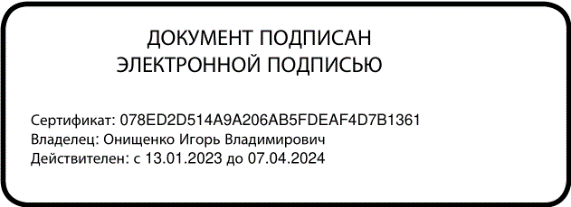 